QAI CAHSC 1002Quality and Accreditation InstituteCentre for Accreditation of Health and Social Care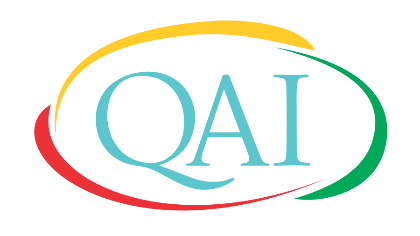 Change   Adapt   Improve	APPLICATION FORM	FORACCREDITATION OF TELEHEALTH FACILITYIssue No.: 03					            Issue Date: February 2022CHANGE HISTORYInformation & Instructions for Completing an Application FormQuality & Accreditation Institute (QAI)’s Centre for Accreditation of Health & Social Care (CAHSC) offers accreditation services to Telehealth Facility.Application shall be made in the prescribed form QAI CAHSC 1002 only. Application form can be downloaded from website as a word file. Applicant facility is requested to submit the following:Soft copy of completed application forms (available on website)Soft copy of Self-assessment tool kit along with referenced documentsPrescribed application feesSoft copy of signed QAI-CAHSC 003 ‘Terms and Conditions for Obtaining and Maintaining Accreditation/ Certification’Incomplete application submitted may lead to delay in processing of your application. The applicant facility shall provide soft copy of appropriate document(s) in support of the information being provided in this application form. Facility is advised to familiarise itself with QAI CAHSC 002 ‘General Information Brochure, QAI CAHSC 1001 Information Brochure for Accreditation Programme for Telehealth facility’ and QAI CAHSC 003 ‘Terms and Conditions for Maintaining Accreditation/ Certification’ before filling up this form. The applicant facility shall intimate QAI CAHSC about any change in the information provided in this application such as scope applied for certification, personnel and location etc. within 15 days from the date of changes.DEMOGRAPHIC AND GENERAL DETAILS:Name of the Telehealth Facility: (the same shall appear on the certificate)---------------------------------------------------------------------------------------------------------------Contact Details of the Facility:Address: 										City: 										Pin code:  ____________________________________________________	Email ID: _____________________________________________________Contact No.: __________________________________________________Website : 									Ownership: Name of the Parent Organisation ______________________________		(if the facility is part of a bigger organisation)Telephone No. ______________________________________________E-mail _____________________________________________________Goods and Services Tax (GST) Number (Please attach a copy of GST Registration Certificate):Micro, Small and Medium Enterprises (MSME) Registration Number (Please attach a copy of Registration Certificate):Legal identity of the facility and date of establishment (Please give registration number and name of authority who granted the registration. Copy of the certificate shall be enclosed) 											 Contact person(s):Head of the FacilityMr. /Ms. /Dr. _______________________________________________________Designation: _________________________________________________________Tel: ___________________________, Mobile: ______________________________E-mail: ______________________________					_		Person Coordinating with QAI: Mr./Ms./Dr. __________________________________________________________Designation: __________________________________________________________Tel: ___________________________ , Mobile: _________________________E-mail: _______________________________ Tools used for communication to provide teleconsultation:(Tick the tools used):  Telehealth Data Type of Services of Telehealth Facility Scope of Services: (Please describe services being offered e.g. teleconsultation in variousclinical fields, teleradiology, telepathology, tele ICU) 	--------------------------------------------------------------------------------------------------- Number of RMP/RHP/ASU RMP/ YN RMP giving Teleconsultation in the Facility:(You may attach a sheet)           Note: Provide Registration Number of RMP/RHP/ASU RMP/ YN RMP accorded by State Medical Council/MCI or Central Council of Homeopathy or Central Council of Indian Medicine or Central Council for Research in Yoga & Naturopathy and Name of the Registration Council of providing teleconsultation in following format:Staff Information:Statutory/ Regulatory/ Legal ComplianceFurnish details of all applicable including following mandatory Statutory/ Regulatory requirements the facility is governed by: (Please submit scanned copies of License/ Certificate)Litigation, if any: 									Date of implementation of QAI Telehealth Accreditation Standards: 		Application Fees                 Application fees (Rs.) ________		_________________________________               DD/At par cheque number/ bank transfer reference number____________	UndertakingWe are familiar with the terms and conditions of maintaining accreditation/certification (QAI CAHSC 003), which is signed and enclosed with the application. We also undertake to abide by them.We agree to comply fully with the requirements of the Telehealth accreditation programme.We agree to comply with Telehealth accreditation procedures and pay all costs irrespective of the result.We agree to co-operate with the assessment team appointed by QAI-CAHSC for examination of all relevant documents by them and their visits to those parts of the facility that are part of the scope of accreditation.We undertake to satisfy all national, regional and local regulatory requirements for operating the facility. All information provided in this application is true to the best of our knowledge and ability.Authorised Signatory (Signature) ___________________________Name: _____________________________________________
Designation: _________________________________________Date: 								Quality and Accreditation InstituteCentre for Accreditation of Health & Social CareWebsite: www.qai.org.inTwitter: @QAI2017Sl. No.Doc. No.Current Issue No.New Issue No.Date of IssueReasons1. CAHSC 10020102March 2021City added in point 2 of clause 2.Goods and Services Tax (GST) and MSME Registration clause added (5 and 6)2CAHSC 100223February 2021(19 February 21)Sl. No. 10 modified□ Private□ Armed Forces□ PSU□ Trust□ Government□ Charitable□ Others (Specifiy.........................................................................................)□ Others (Specifiy.........................................................................................)Tools√ the applicableAudio-video systems like telephone (mobile and landline)Internet based digital platformsMobile/ Internet based chat platformsAverage number of consultations per DaySelect the applicable category Please mention number of consultationsLess than 100101-1000More than 1000Sl. No.ServicePlease select as applicable1Patient to Provider2Patient to Provider through Caregiver3Health worker to Provider4Provider to ProviderSl. No.Name of RMP/RHP/ASU RMP/ YN RMPRegistration Number Name of Registration CouncilCategory of StaffNumbersRemarks if anyDetailsLicence Number Valid UptoRemarks (related to renewal/ in process)Registration Under Clinical Establishment Act (or similar)Registration with Local AuthoritiesFire NOC or equivalent, as applicableOthers, please specify